                Управление Пенсионного фонда в Московском районе  Санкт-Петербурга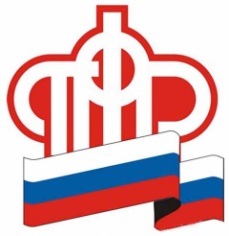 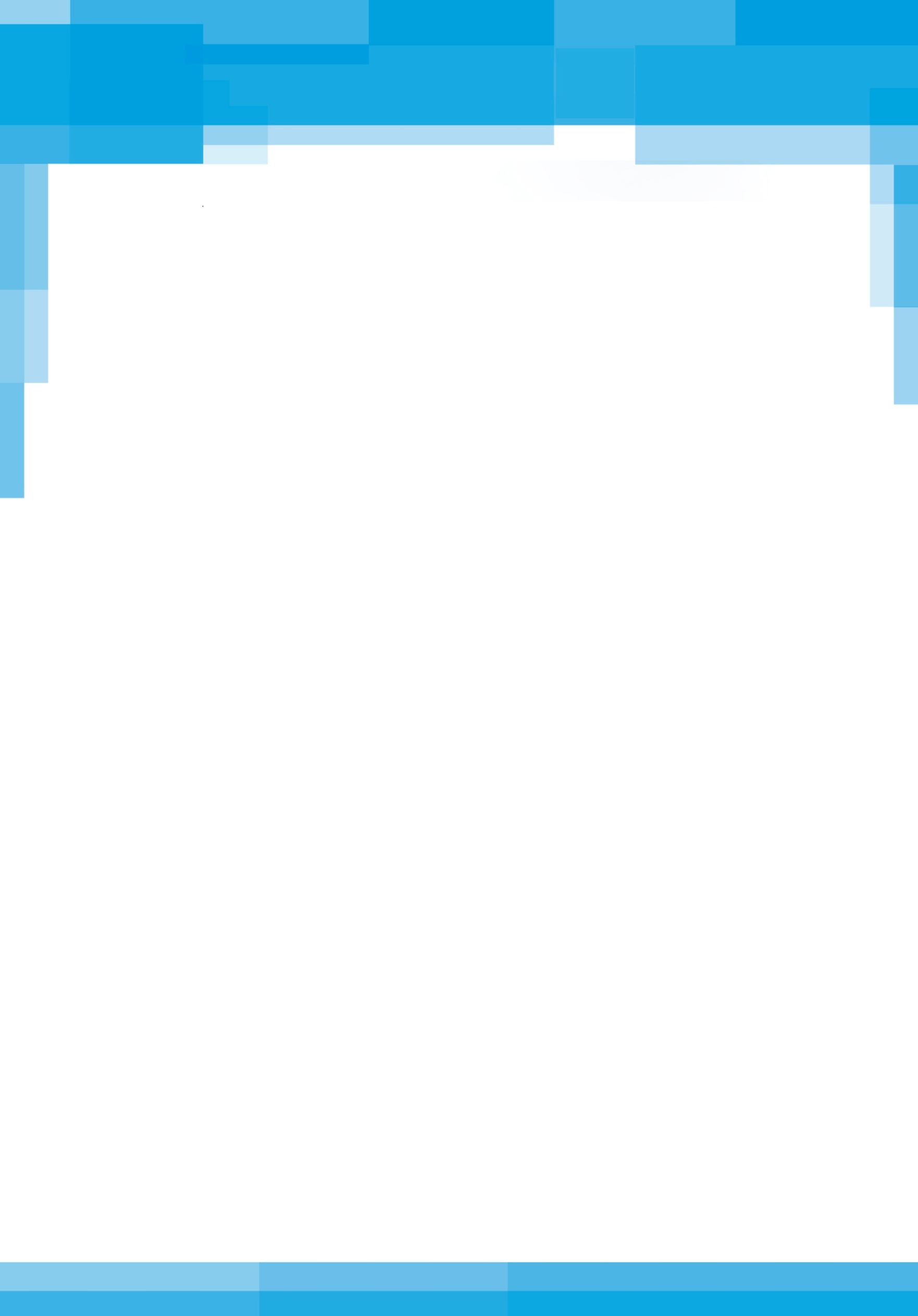 Что такое компенсационная/ежемесячная выплата по уходу за нетрудоспособным гражданином, ребенком-инвалидом или инвалидом с детства 1 группы.15.06.2017Тем гражданам, кто по состоянию здоровья не может самостоятельно ухаживать за собой и вести быт, как правило, кто-нибудь помогает. Неработающие трудоспособные граждане, которые осуществляют уход, имеют право на получение компенсационной или ежемесячной выплаты.Компенсационная выплатаУстанавливается неработающему трудоспособному гражданину, который осуществляет уход за нетрудоспособным гражданином, независимо от факта совместного проживания и от того, является ли он членом его семьи.К нетрудоспособным гражданам, за которыми осуществляется уход, относятся:инвалиды 1 группы, за исключением инвалидов с детства 1 группы;престарелые граждане, нуждающиеся по заключению лечебного учреждения в постоянном постороннем уходе;граждане, достигшие 80 лет.Ежемесячная выплатаУстанавливается неработающему трудоспособному гражданину, который осуществляет уход за ребенком-инвалидом в возрасте до 18 лет или инвалидом с детства 1 группы.Компенсационная/ежемесячная выплата по уходу устанавливается одному неработающему трудоспособному лицу в отношении каждого нетрудоспособного гражданина, ребенка-инвалида и инвалида с детства I группы на период ухода за ними и выплачивается ежемесячно.Размер компенсационной выплаты составляет 1 200 рублей.Размер ежемесячной выплаты составляет: родителю (усыновителю) или опекуну (попечителю) – 5 500 рублей, другим лицам – 1 200 рублей.Для граждан, которые проживают в районах Крайнего Севера и приравненных к ним местностях, в районах с тяжелыми климатическими условиями, требующими дополнительных материальных и физиологических затрат от проживающих там граждан, указанный размер выплат увеличивается на соответствующий районный коэффициент. Этот коэффициент применяется в данных районах (местностях) при определении размеров пенсий.ВАЖНО: Период ухода засчитывается лицу, осуществляющему уход за инвалидом 1 группы, ребенком-инвалидом и лицом, достигшим возраста 80 лет, в страховой стаж в размере 1,8 пенсионных баллов за каждый год ухода. Это позволяет ухаживающему лицу формировать свои пенсионные права для получения страховой пенсии.